anpd-h event SCHEDULE 2017-2018Membership Meeting 4:30 – 5:00  Programs 5:00 -6:00Membership Meeting 4:30 – 5:00  Programs 5:00 -6:00Texas Childrens – Meyer Building1919 S Braeswood 77030(Take stairs to 2nd floor)Free Parking – Garage 14 Push intercom button at garage entrance and notify security that you are there for a meetingJuly (retreat)AugustSeptemberOctoberNovemberDecemberJanuaryFebruaryMarchAprilMayJune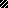 